Попълва се от Патентното ведомство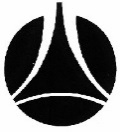 ПАТЕНТНО ВЕДОМСТВОНА РЕПУБЛИКА БЪЛГАРИЯПопълва се от Патентното ведомствоБул. "Д-р Г.М. Димитров" № 52, вх. БСофия 1040Тел. 9701 321, Факс 87 35 258БНБ-ЦУ в лева IBAN BG90 BNBG 9661 3100 1709 01BIC BNBGBGSD Бул. "Д-р Г.М. Димитров" № 52, вх. БСофия 1040Тел. 9701 321, Факс 87 35 258БНБ-ЦУ в лева IBAN BG90 BNBG 9661 3100 1709 01BIC BNBGBGSD ИСКАНЕ ЗА ВПИСВАНЕ НА ЛИЦЕНЗИЯ ЗА   ПАТЕНТ ЗА ИЗОБРЕТЕНИЕ   РЕГИСТРАЦИЯ НА ПОЛЕЗЕН МОДЕЛ  СЕРТИФИКАТ ЗА ДОПЪЛНИТЕЛНА ЗАКРИЛА                                             ЕВРОПЕЙСКИ ПАТЕНТ ЗА ИЗОБРЕТЕНИЕ1. ДАННИ  ЗА  ОБЕКТА:А. Номер на патента/ регистрацията/                                            сертификата :     Б. Наименование:     2. ДАННИ  ЗА  ЛИЦЕНЗОДАТЕЛЯ:А. Трите имена на физическото лице или наименованието, вида на юридическото лице и адрес:      ЕИК/ БУЛСТАТ:      Б. Трите имена на представляващия юридическото лице:3. ДАННИ ЗА  ЛИЦЕНЗОПОЛУЧАТЕЛЯ:А. Трите имена на физическото лице или наименованието, вида на юридическото лице и адрес:     ЕИК/ БУЛСТАТ:      Б. Трите имена на представляващия юридическото лице:В. Адрес на лицензополучателя:Телефон:                                                  е -поща:      5. ДАННИ ВЪВ ВРЪЗКА С ИСКАНОТО ВПИСВАНЕ:А. Вид на лицензията:    - изключителна    - неизключителна    - с право на предоставяне на сублицензияБ. Отстъпването на правото на ползване се отнася до:    - цялата територия на Република България    - част от територията на Република България, а именно:/При необходимост приложете допълнителен лист/          В. Срок на лицензията:      6. ПРИЛОЖЕНИЯ: - 	пълномощно; -	договор или извлечение от него; - 	превод / превод-извлечение на договора; - 		документ за платени такси, съгласно Тарифата за таксите, които се събират от Патентното ведомство.          Подпис/и:                          (име, длъжност)Подписва се от  лицето, подало искането или от представителя по индустриална собственост, като под подписа се посочват трите имена  и длъжността,  когато искането е подадено от юридическо лице. Когато искането е подадено от едноличен търговец или юридическо лице то се подписва от лицето, което го представлява по закон.Лицето, подало искането, носи отговорност за достоверността на всички приложени документи и преводи.